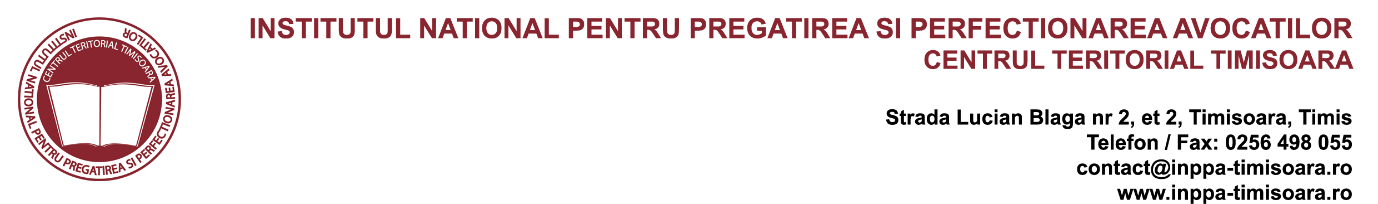 Nr. 43/29.03.2016În atenţia stagiarilor de anul II Pregătirea profesională iniţială aferentă modulelorDrept civil şi Drept procesual civil se va desfăşura la sediul Baroului Timiş, Timişoara, str. Lucian Blaga nr. 2, după următorul program:01.04.2016, orele 14-18, Drept Procesual Civil, prof. univ. dr. av. Claudia Roşu05.04.2016, orele 14-18, Drept Procesual Civil, prof. univ. dr. av. Claudia Roşu06.04.2016, orele 14-18, Drept Civil, conf. univ. dr. av. Florin Mangu11.04.2016, orele 14-18, Drept Civil, conf. univ. dr. av. Lavinia Tec12.04.2016, orele 14-18, Drept Civil, lect. univ. dr. av. Florina Popa13.04.2014, orele 14-18, Drept Procesual Civil, lect. univ. dr. av. Florina PopaDr. Raluca Bercea